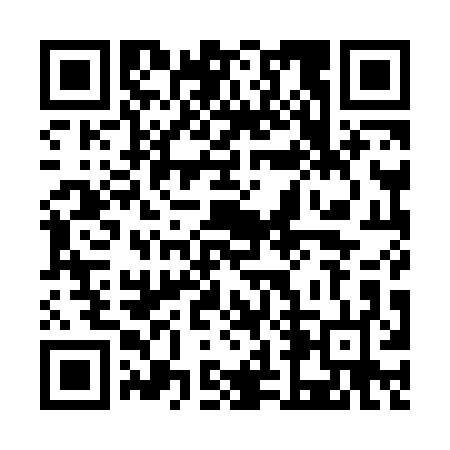 Prayer times for Schuyler Heights, New York, USAMon 1 Jul 2024 - Wed 31 Jul 2024High Latitude Method: Angle Based RulePrayer Calculation Method: Islamic Society of North AmericaAsar Calculation Method: ShafiPrayer times provided by https://www.salahtimes.comDateDayFajrSunriseDhuhrAsrMaghribIsha1Mon3:325:1912:595:048:3810:252Tue3:325:1912:595:048:3810:253Wed3:335:2012:595:048:3810:244Thu3:345:2112:595:048:3710:245Fri3:355:2112:595:048:3710:236Sat3:365:2212:595:048:3710:227Sun3:375:231:005:048:3610:228Mon3:385:231:005:048:3610:219Tue3:395:241:005:048:3510:2010Wed3:405:251:005:048:3510:1911Thu3:425:261:005:048:3410:1812Fri3:435:261:005:048:3410:1713Sat3:445:271:005:048:3310:1614Sun3:455:281:015:048:3310:1515Mon3:465:291:015:048:3210:1416Tue3:485:301:015:048:3110:1317Wed3:495:311:015:038:3010:1218Thu3:515:321:015:038:3010:1119Fri3:525:331:015:038:2910:0920Sat3:535:341:015:038:2810:0821Sun3:555:341:015:038:2710:0722Mon3:565:351:015:028:2610:0523Tue3:585:361:015:028:2510:0424Wed3:595:371:015:028:2410:0225Thu4:015:381:015:028:2310:0126Fri4:025:391:015:018:229:5927Sat4:045:401:015:018:219:5828Sun4:055:411:015:018:209:5629Mon4:075:421:015:008:199:5530Tue4:085:431:015:008:189:5331Wed4:105:451:014:598:179:51